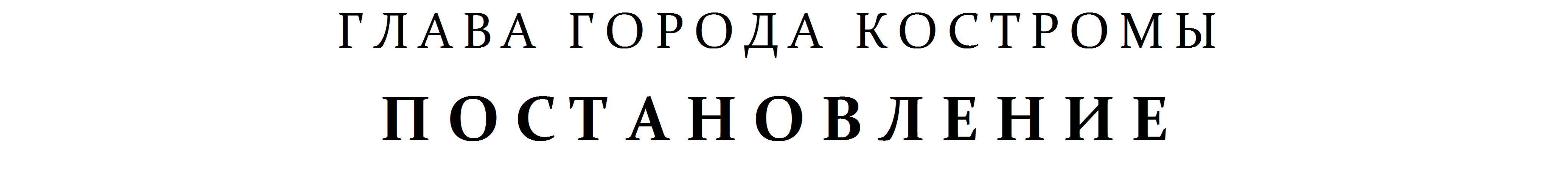 В соответствии с пунктом 9 Порядка использования изображения герба города Костромы юридическими и физическими лицами в коммерческих и иных целях, руководствуясь статьями 37 и 56 Устава города Костромы,ПОСТАНОВЛЯЮ:1. Внести в постановление Главы города Костромы от 28 ноября 2011 года № 43 "Об утверждении формы разрешения на право использования изображения герба города Костромы юридическими и физическими лицами в коммерческих и иных целях" изменение, изложив форму разрешения на право использования изображения герба города Костромы юридическими и физическими лицами в коммерческих и иных целях в следующей редакции:"Разрешение № ____на право использования изображения герба города Костромыюридическими и физическими лицами в коммерческих и иных целях	Настоящее разрешение выдано ____________________________________________________________________________________________________________________________________________________________________________________________________________________________________________________________________________(наименование юридического лица, Ф.И.О. индивидуального предпринимателя)зарегистрированному ______________________________________________________________________________________________________________________________________________________________________________________________________________(дата регистрации и дата внесения записи в Единый государственный реестр юридических лиц, Единый государственный реестр индивидуальных предпринимателей, ОГРН )адрес ______________________________________________________________________для официального использования герба города Костромы в целях _______________________________________________________________________________________________________________________________________________________________________________________________________________________________________________________________________________________________________________________________________________________________________________________________________________________________________________________________________________________________________________________________________________________________________________________________________________________________________________________________________________________________________________________________________________________________________________________________________________________________________________________________________________________________________________________________________________________(указываются наименование и виды изделий, продукции и услуг, а также наименование и виды рекламной или представительской продукции)	Срок действия настоящего разрешения до "___" ________________ 20___ года.	Действие разрешения продлено до "___" _________________ 20___ года.	_____________________________________________________________________	(уполномоченное  должностное лицо Администрации города Костромы)	М.П. 	____________________			__________________________			      (подпись)						(Ф.И.О.)	"___" _________________ 20___ года.".2. Настоящее постановление вступает в силу со дня его официального опубликования.Глава города Костромы 		      Ю. В. Журин     
"___" _________ 2016 года14 октября 2016 года№92О внесении изменения в постановление Главы города Костромы от 28 ноября 2011 года № 43 "Об утверждении формы разрешения на право использования изображения герба города Костромы юридическими и физическими лицами в коммерческих и иных целях"